* Konec sestavy *VÝKAZ ZISKU A ZTRÁTY VÝKAZ ZISKU A ZTRÁTY 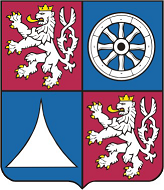 územní samosprávné celky, svazky obcí, regionální rady regionu soudržnostiúzemní samosprávné celky, svazky obcí, regionální rady regionu soudržnosti(v Kč, s přesností na dvě desetinná místa)(v Kč, s přesností na dvě desetinná místa)Období:12 / 2012IČO:70891508Název:Liberecký kraj ČísloSyntetickýBěžné obdobíBěžné obdobíMinulé obdobíMinulé obdobípoložkyNázev položkyúčetHlavní činnostHospodářská činnostHlavní činnostHospodářská činnost1234A.NÁKLADY CELKEM2 696 366 580,92 2 842 047 687,70 I.Náklady z činnosti1 306 304 630,58 1 418 190 000,93 1.1.Spotřeba materiálu50118 648 550,92 27 425 461,35 2.2.Spotřeba energie50210 129 537,54 10 179 736,08 3.3.Spotřeba jiných neskladovatelných dodávek5034.4.Prodané zboží504139 799 472,69 120 501 036,09 5.5.Aktivace dlouhodobého majetku5066.6.Aktivace oběžného majetku5077.7.Změna stavu zásob vlastní výroby5088.8.Opravy a udržování51163 624 832,33 69 506 364,97 9.9.Cestovné5123 490 021,98 3 520 975,59 10.10.Náklady na reprezentaci5131 513 302,66 1 394 622,13 11.11.Aktivace vnitroorganizačních služeb51612.12.Ostatní služby518184 211 451,48 248 033 175,06 13.13.Mzdové náklady521151 974 483,00 152 002 823,00 14.14.Zákonné sociální pojištění52449 428 309,84 49 914 432,00 15.15.Jiné sociální pojištění525577 342,86 16.16.Zákonné sociální náklady52717.17.Jiné sociální náklady528532 002,00 18.18.Daň silniční53119.19.Daň z nemovitostí5322 820 474,00 907 710,50 20.20.Jiné daně a poplatky538151 100,00 85 160,00 22.22.Smluvní pokuty a úroky z prodlení54140 000,00 23.23.Jiné pokuty a penále54215 941 474,05 105,00 24.24.Dary543204 791,00 124 617 725,17 25.25.Prodaný materiál54426.26.Manka a škody5476 868 515,78 19 901,00 27.27.Tvorba fondů54828.28.Odpisy dlouhodobého majetku55130 571 796,18 29.29.Prodaný dlouhodobý nehmotný majetek55230.30.Prodaný dlouhodobý hmotný majetek5535 961 829,82 6 907 457,99 31.31.Prodané pozemky5542 157 089,82 2 049 266,00 32.32.Tvorba a zúčtování rezerv55533.33.Tvorba a zúčtování opravných položek5563 936,41-3 949,41 34.34.Náklady z vyřazených pohledávek5571 036 955,94 290 145,00 35.35.Náklady z drobného dlouhodobého majetku5583 071 549,37 36.36.Ostatní náklady z činnosti549614 125 685,73 600 257 952,59 II.Finanční náklady14 048 359,58 15 573 574,91 1.1.Prodané cenné papíry a podíly5612.2.Úroky56213 703 103,70 14 750 124,55 3.3.Kurzové ztráty563345 253,93 208 334,17 4.4.Náklady z přecenění reálnou hodnotou5645.5.Ostatní finanční náklady5691,95 615 116,19 III.Náklady na transfery1 369 622 370,76 1 403 696 121,86 2.2.Náklady vybraných místních vládních institucí na transfery5721 369 622 370,76 1 403 696 121,86 V.V.Daň z příjmů6 391 220,00 4 587 990,00 1.1.1.Daň z příjmů5916 391 220,00 4 587 990,00 2.2.2.Dodatečné odvody daně z příjmů595B.B.VÝNOSY CELKEM2 991 282 606,07 2 974 594 135,77 I.Výnosy z činnosti255 900 710,40 251 698 642,45 1.1.Výnosy z prodeje vlastních výrobků6012.2.Výnosy z prodeje služeb6021 369 934,33 1 419 178,16 3.3.Výnosy z pronájmu6031 098 966,75 846 256,50 4.4.Výnosy z prodaného zboží604139 798 902,85 120 327 723,40 5.5.Výnosy ze správních poplatků6051 311 330,00 1 405 990,00 6.6.Výnosy z místních poplatků6068.8.Jiné výnosy z vlastních výkonů6093 575 205,09 2 512 876,56 9.9.Smluvní pokuty a úroky z prodlení6415 895 356,20 52 251,00 10.10.Jiné pokuty a penále6429 033 540,57 9 607 567,37 11.11.Výnosy z vyřazených pohledávek64312.12.Výnosy z prodeje materiálu644336,00 13.13.Výnosy z prodeje dlouhodobého nehmotného majetku64514.14.Výnosy z prodeje dlouhodobého hmotného majetku kromě pozemků64619 378 250,00 16 870 475,00 15.15.Výnosy z prodeje pozemků647385 939,28 4 461 211,00 16.16.Čerpání fondů64817.17.Ostatní výnosy z činnosti64974 053 285,33 94 194 777,46 II.Finanční výnosy12 767 148,73 15 517 364,88 1.1.Výnosy z prodeje cenných papírů a podílů6612.2.Úroky66212 389 401,39 15 460 033,37 3.3.Kurzové zisky663377 742,73 55 430,64 4.4.Výnosy z přecenění reálnou hodnotou6645.5.Výnosy z dlouhodobého finančního majetku6656.6.Ostatní finanční výnosy6694,61 1 900,87 IV.Výnosy z transferů507 706 865,10 505 292 239,05 2.2.Výnosy vybraných místních vládních institucí z transferů672507 706 865,10 505 292 239,05 V.V.Výnosy ze sdílených daní a poplatků2 214 907 881,84 2 202 085 889,39 1.1.1.Výnosy ze sdílené daně z příjmů fyzických osob681565 011 874,50 545 553 168,15 2.2.2.Výnosy ze sdílené daně z příjmů právnických osob682544 317 464,84 488 420 529,24 3.3.3.Výnosy ze sdílené daně z přidané hodnoty6841 084 170 156,00 1 148 978 658,00 4.4.4.Výnosy ze sdílených spotřebních daní6855.5.5.Výnosy ze sdílených majetkových daní6866.6.6.Výnosy z ostatních sdílených daní a poplatků68821 408 386,50 19 133 534,00 C.C.VÝSLEDEK HOSPODAŘENÍ1.Výsledek hospodaření před zdaněním-301 307 245,15 137 134 438,07 2.Výsledek hospodaření běžného účetního období-294 916 025,15 132 546 448,07 